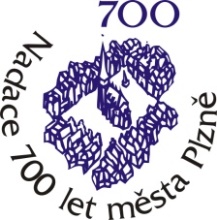 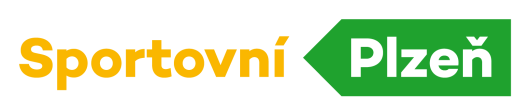 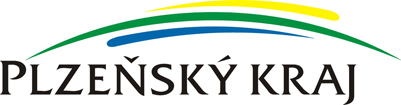 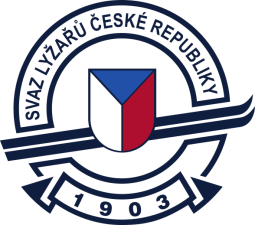 Důležité: !!!!! NížeProsíme účastníky, aby v prostoru areálu TJ dodržovali rozestupy 2 m, měli nasazené roušky. Netýká se závodníků těsně před startem. Startovat se bude maximálně po 45 závodnících. Pokud bude nahlášeno více, budeme startovat po vlnách, abychom vždy dodrželi vládní nařízení max. 50 osob. Po doběhnutí ihned opusťte areál TJ. Ceny budou předány po doběhu prvním 3 závodníkům. Děti může doprovázet pouze jeden rodič. Před závodem po registraci se zdržujte mimo areál TJ. Hlasatel vždy vyzve kategorii ke startu, závodníci poté budou mít dostatek času na příchod na start. Poté startér odstartuje danou kategorii. Šatny ani jiné zázemí nebude k dispozici dle nařízení vlády. Přijďte včas. Časy dle propozic se budeme snažit dodržet v případě startu více než 45 závodníků v kategorii budeme startovat po vlnách.ROZPIS BĚŽECKÉHO ZÁVODUROZPIS BĚŽECKÉHO ZÁVODUROZPIS BĚŽECKÉHO ZÁVODUROZPIS BĚŽECKÉHO ZÁVODUPořádaného oddílem běžeckého lyžování TJ PRAZDROJPořádaného oddílem běžeckého lyžování TJ PRAZDROJPořádaného oddílem běžeckého lyžování TJ PRAZDROJPořádaného oddílem běžeckého lyžování TJ PRAZDROJPořádaného oddílem běžeckého lyžování TJ PRAZDROJ42. ROČNÍK ROUDENSKÉHO BĚHU42. ROČNÍK ROUDENSKÉHO BĚHU42. ROČNÍK ROUDENSKÉHO BĚHU42. ROČNÍK ROUDENSKÉHO BĚHU42. ROČNÍK ROUDENSKÉHO BĚHU42. ROČNÍK ROUDENSKÉHO BĚHU42. ROČNÍK ROUDENSKÉHO BĚHUDatum konání:Datum konání:Neděle 6. 12. 2020Neděle 6. 12. 2020Neděle 6. 12. 2020Neděle 6. 12. 2020Místo konání:Areál TJ Prazdroj, Na Roudné 57, PlzeňAreál TJ Prazdroj, Na Roudné 57, PlzeňAreál TJ Prazdroj, Na Roudné 57, PlzeňAreál TJ Prazdroj, Na Roudné 57, PlzeňPřihlášky:On line On line On line On line Informace:Miroslav Duda - 721 523 436   Miroslav Duda - 721 523 436   Miroslav Duda - 721 523 436   KATEGORIE,DISCIPLÍNY,ČASOVÝ ROZPISKATEGORIE,DISCIPLÍNY,ČASOVÝ ROZPISKATEGORIE,DISCIPLÍNY,ČASOVÝ ROZPISKATEGORIE,DISCIPLÍNY,ČASOVÝ ROZPISKATEGORIE,DISCIPLÍNY,ČASOVÝ ROZPISUzávěrka přihlášek 30 min. před startem kategorie.Uzávěrka přihlášek 30 min. před startem kategorie.Uzávěrka přihlášek 30 min. před startem kategorie.Uzávěrka přihlášek 30 min. před startem kategorie.Uzávěrka přihlášek 30 min. před startem kategorie.Č.KAT.START START KATEGORIEKATEGORIEROČNÍKTRAŤ/M1.10 0010 00Děti nejmenšíDěti nejmenší2016 a mladší60Hoši,dívky2.10 1510 15Děti malé hošiDěti malé hoši2013 - 20153003.10 1510 15Děti malé dívkyDěti malé dívky2013 - 20153004.10 3010 30PŘEDŽAČKYPŘEDŽAČKY2010 - 20123005.10 3510 35PŘEDŽÁCIPŘEDŽÁCI2010 - 20123006.10 5010 50ŽAČKY MLADŠÍŽAČKY MLADŠÍ2008 - 20099007.10 5010 50ŽÁCI MLADŠÍŽÁCI MLADŠÍ2008 - 20099008.10 5010 50ŽAČKY STARŠÍŽAČKY STARŠÍ2006 - 20079009.11 1011 10ŽÁCI STARŠÍŽÁCI STARŠÍ2006 - 20071 40010.11 1011 10DOROSTENKY DOROSTENKY 2003 - 20051 40011.11 3011 30DOROSTENCI DOROSTENCI 2003 - 20055 00012.11 3011 30ŽENY2002 - 19815 00013.11 3011 30VETERÁNKY 40+VETERÁNKY 40+1980 a starší5 00014.11 3011 30VETERÁNI 40+VETERÁNI 40+1980 a starší5 00015.11 3011 30Velká cena PrazdrojeVelká cena Prazdroje2002 - 19815 000Startovné: Předem 50 Kč do 5. 12. 2020 na www.tjprazdrojplzen.czNa místě děti 70 Kč od dorostu 100 Kč Ceny a medaile první tři závodníci v každé kategorii.               Startovné: Předem 50 Kč do 5. 12. 2020 na www.tjprazdrojplzen.czNa místě děti 70 Kč od dorostu 100 Kč Ceny a medaile první tři závodníci v každé kategorii.               Startovné: Předem 50 Kč do 5. 12. 2020 na www.tjprazdrojplzen.czNa místě děti 70 Kč od dorostu 100 Kč Ceny a medaile první tři závodníci v každé kategorii.               Startovné: Předem 50 Kč do 5. 12. 2020 na www.tjprazdrojplzen.czNa místě děti 70 Kč od dorostu 100 Kč Ceny a medaile první tři závodníci v každé kategorii.               Startovné: Předem 50 Kč do 5. 12. 2020 na www.tjprazdrojplzen.czNa místě děti 70 Kč od dorostu 100 Kč Ceny a medaile první tři závodníci v každé kategorii.               Prosíme o dodržování hygienických opatření dle PES.Prosíme o dodržování hygienických opatření dle PES.Prosíme o dodržování hygienických opatření dle PES.Prosíme o dodržování hygienických opatření dle PES.Prosíme o dodržování hygienických opatření dle PES.Miroslav DudaMiroslav Dudaodd.běžeckého lyžováníodd.běžeckého lyžováníodd.běžeckého lyžováníředitel závoduředitel závoduTJ PRAZDROJwww.tjprazdrojplzen.czFacebook: Roudenský běhwww.tjprazdrojplzen.czFacebook: Roudenský běhwww.tjprazdrojplzen.czFacebook: Roudenský běhwww.tjprazdrojplzen.czFacebook: Roudenský běhUdálost: Roudenský běh 42. RočníkUdálost: Roudenský běh 42. RočníkUdálost: Roudenský běh 42. RočníkUdálost: Roudenský běh 42. RočníkUdálost: Roudenský běh 42. RočníkPoznámka:Speciální  sprinterská prémie na metě prvních 200 mSpeciální  sprinterská prémie na metě prvních 200 mSpeciální  sprinterská prémie na metě prvních 200 mSpeciální  sprinterská prémie na metě prvních 200 mSpeciální  sprinterská prémie na metě prvních 200 mSpeciální  vrchařská prémie u ČHMÚ.Speciální  vrchařská prémie u ČHMÚ.Speciální  vrchařská prémie u ČHMÚ.Speciální  vrchařská prémie u ČHMÚ.Nejrychlejší běžec nad 100 KgNejrychlejší běžec nad 100 KgNejrychlejší běžec nad 100 KgNejrychlejší běžec nad 100 KgPrémie jsou vypsány na Velkou cenu Prazdroje 5 000 m.Prémie pro muže i ženy.Prémie jsou vypsány na Velkou cenu Prazdroje 5 000 m.Prémie pro muže i ženy.Prémie jsou vypsány na Velkou cenu Prazdroje 5 000 m.Prémie pro muže i ženy.Prémie jsou vypsány na Velkou cenu Prazdroje 5 000 m.Prémie pro muže i ženy.Prémie jsou vypsány na Velkou cenu Prazdroje 5 000 m.Prémie pro muže i ženy.Cena pro nejmladšího a nejstaršího závodníka.Cena pro nejmladšího a nejstaršího závodníka.Cena pro nejmladšího a nejstaršího závodníka.Cena pro nejmladšího a nejstaršího závodníka.Cena pro nejmladšího a nejstaršího závodníka.